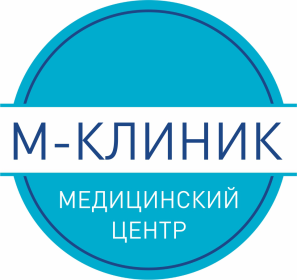 Выписка из Устава Общества с ограниченной ответственностью медицинский центр «М-Клиник»Согласно п.14.1 Устава ООО МЦ «М-Клиник»:«14.1. Органами управления Общества являются:Общее собрание Участников;Генеральный директор (единоличный исполнительный орган)»Генеральный директор:               ________________________        /Пулькин А.В./